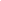 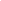 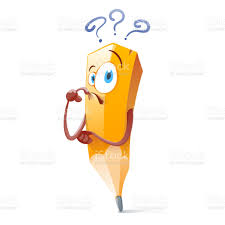 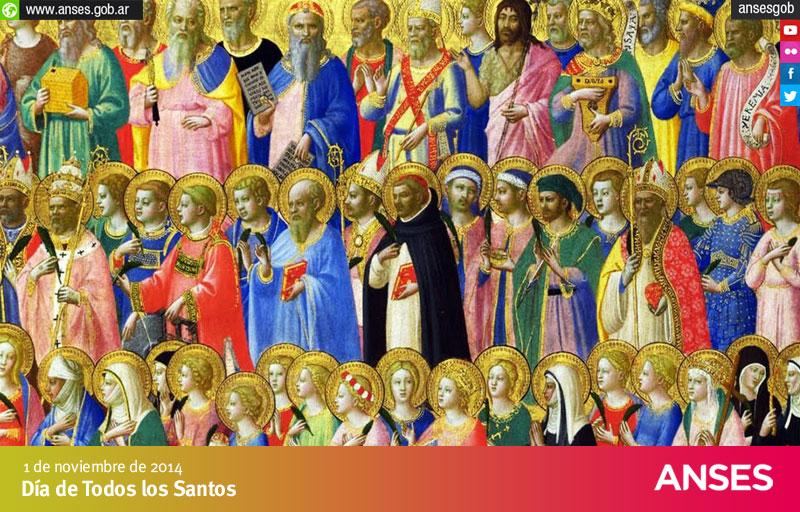 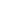 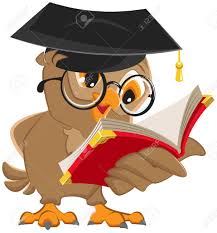 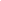 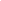 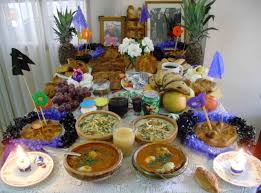 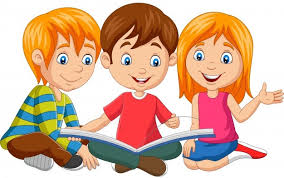 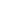 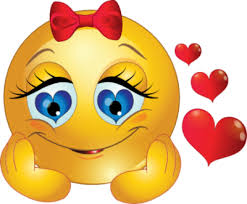 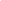 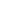 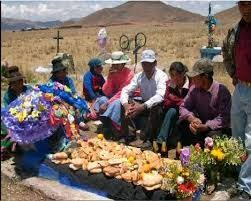 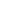 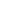 Los elementos del mast'aku  de la fiesta de Todos SantosEl sol y la luna: alejan al difunto de la oscuridad.                                                                 La escalera: para que el alma pueda bajar a la tierra y después de compartir con sus seres  queridos volver a subir al cielo.                                                                                               La chicha: para fortalecer el alma                                                                         Platos de comida y fruta: son los que agradaban al difunto.                                                   Tanta wawa: representan las almas que partieron al más allá.                                La llama y el caballo: sirven para que las almas puedan cargar todas las ofrendas el caballo es el medio de transporte para que el difunto pase por el río Jordán.                               Canastas de dulces: Se colocan para que el alma transporte las ofrendas.                         Flores: Representa la vida y la naturaleza, embellecen y perfuman la mesa frente a la muerte.                     Guirnaldas y banderines: Elementos decorativos que representan la unión en la familia y el nexo cercano con el ser que partió.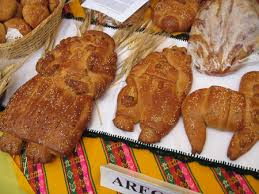 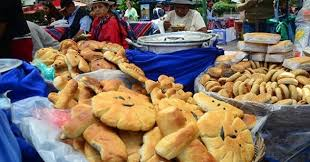 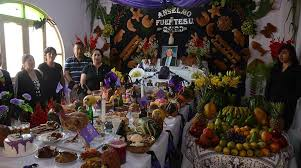 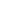 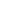 